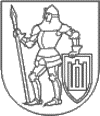 TRAKŲ RAJONO SAVIVALDYBĖS TARYBASPRENDIMASDĖL TRAKŲ RAJONO JAUNIMO TURIZMO IR LAISVALAIKIO CENTRO 2019 METŲ VEIKLOS ATASKAITOS PATVIRTINIMO2020 m. vasario 27 d. Nr. S1E-45TrakaiVadovaudamasi Lietuvos Respublikos vietos savivaldos įstatymo 16 straipsnio 2 dalies 40 punktu bei Trakų rajono jaunimo turizmo ir laisvalaikio centro nuostatais, patvirtintais 2018 m. gegužės 31 d. Trakų rajono savivaldybės tarybos sprendimu Nr. S1E-103, Trakų rajono savivaldybės taryba n u s p r e n d ž i a:Patvirtinti Trakų rajono jaunimo turizmo ir laisvalaikio centro 2019 m. veiklos ataskaitą (pridedama).Šis sprendimas gali būti skundžiamas Lietuvos Respublikos administracinių bylų teisenos nustatyta tvarka.Savivaldybės merė 					     Edita Rudelienė______________ParengėStrateginio planavimo ir investicijų skyriaus vyriausioji specialistėDalia GustaitėTrakų rajono jaunimo turizmo ir laisvalaikio centro direktorėAušra PiragienėPATVIRTINTATrakų rajono savivaldybės tarybos 2020 m. vasario  27 d. sprendimu Nr. S1E-45TRAKŲ RAJONO JAUNIMO TURIZMO IR LAISVALAIKIO CENTRO2019 METŲ VEIKLOS ATASKAITATrakų rajono jaunimo turizmo ir laisvalaikio centras (toliau Centras) – Trakų rajono savivaldybės biudžetinė įstaiga, teikianti neformalaus švietimo, laisvalaikio organizavimo paslaugas, sudaranti sąlygas vaikų ir jaunimo lavinimo ir saviraiškos poreikių tenkinimui bei socializacijai. Centro veiklos sritis – neformalus ugdymas.Centro tikslas – kryptinga veikla padėti vaikui įgyti kompetencijas, tapti sąmoninga asmenybe, sugebančia atsakingai ir kūrybingai spręsti savo problemas, aktyviai veikti visuomenėje bei prisitaikyti prie kintančios aplinkos, tenkinti mokinių pažinimo, lavinimosi ir saviraiškos poreikius, teikiant kokybišką neformalųjį ugdymą.Centras didžiausią dėmesį skiria vaikų ir jaunimo užimtumui po pamokų, poilsio dienomis ir atostogų metu. Viena iš pagrindinių centro veiklų – kaimo vietovių vaikų ir jaunimo užimtumo problemų sprendimas, užimtumo organizavimas.Nuo 2008 m. sausio 28 d. Trakų rajono savivaldybės tarybos sprendimu Nr. S1–1 įsteigtas filialas – Lentvario jaunimo centras, nuo 2015 m. vasario 12 d. Trakų rajono savivaldybės tarybos sprendimu Nr. S1-9 įsteigta Trakų atvira jaunimo erdvė, kurie vykdo atvirąjį darbą su jaunimu, teikia socialines, pedagogines ir psichologines paslaugas. Atvirų jaunimo centrų tikslinė grupė yra jaunimas nuo 14 iki 29 metų. Ypatingas dėmesys skiriamas mažiau galimybių turinčiam, mažiau motyvuotam jaunimui, kuris dėl įvairių priežasčių neturi galimybių ar nenori įsitraukti į jaunimo veiklos pasiūlymus. Atviras darbas su jaunimu – tai veikla, vykdoma remiantis Atvirų jaunimo centrų ir erdvių koncepcija, skatinanti jaunus žmones dalyvauti konkrečioje veikloje ir ugdanti jų socialinius įgūdžius. Centras savo veikloje vadovaujasi šiais atviro darbo su jaunimu principais: atvirumo – centras yra atviras socialiniams kultūriniams pokyčiams, skirtingoms gyvenimo situacijoms, sąlygoms, pasaulėžiūroms bei jaunų žmonių pomėgiams; prieinamumo – centre vykdomos veiklos ir teikiami pasiūlymai jaunam žmogui nepriklauso nuo narystės, nėra dalyvavimo mokesčių ar kitų veiksnių, galinčių riboti jaunų žmonių įsitraukimo galimybes; savanoriškumo – visos atviro darbo veiklos ar įsitraukimo į jas pasiūlymai yra paremti jaunų žmonių savanorišku laisvu apsisprendimu; aktyvaus dalyvavimo – jauni žmonės įsitraukia ir aktyviai dalyvauja priimant sprendimus dėl konkrečių atviro darbo su jaunimu vykdymo sąlygų nustatymo; orientavimosi į jaunų žmonių socialinius poreikius – atviras darbas su jaunimu orientuojamas į jaunų žmonių poreikius, jų gyvenimo situaciją ir sąlygas, sprendžiami tie klausimai, kurie domina jauną žmogų ir yra jam svarbūs.Centro uždaviniai: sukurti sąlygas, kad savarankiškai apsisprendęs jaunimas dalyvautų konkrečiose veiklose, ypač siekiant įtraukti švietimo veikloje ir darbo rinkoje nedalyvaujančius jaunus žmones, užtikrinti, kad veikla atitiktų jauno žmogaus poreikius ir prisidėtų prie visapusiškos asmenybės tobulinimo, socialinių ir gyvenimo įgūdžių ugdymo; sukurti sąlygas, kad jaunas žmogus būtų motyvuojamas dalyvauti jo poreikius atitinkančioje veikloje, skatinamas tobulėti ir ugdyti verslumo bei darbo rinkai reikalingus įgūdžius.Biudžeto asignavimai. 1 pav.2017 metais – 145,1 €; 2018 metais – 154,6 €; 2019 metais –173,24 €.Centro struktūra. 2 pav.Administracija atsakinga už centro veiklos planavimą ir organizavimą, projektinės veiklos centre inicijavimą;Specialistai. Dirba ugdomąjį darbą su vaikais ir jaunimu iš įvairių Trakų rajono vietovių (Trakų, Senųjų Trakų, Lentvario, Aukštadvario, Rūdiškių, Onuškio seniūnijose);Specialistai – jaunimo darbuotojai (Lentvario jaunimo centras, Trakų atvira jaunimo erdvė). Jaunimo darbuotojų veiklos tikslas vykdyti darbą su jaunimu, siekiant, kad jauni žmonės taptų sąmoningi, savarankiški, atsakingi už savo ir visuomenės gerovę.Vyr. buhalteris. Atsako už finansinę centro veiklos apskaitą.Centre 12,8 pareigybės. Mokomųjų grupių skaičius 3 pav.Mokomosios grupės:2 – Aukštadvaryje (35 ugdytiniai);		1 – Rūdiškėse (12 ugdytiniai);				4 – Trakuose (67 ugdytiniai);				1 – Paluknyje (16 ugdytinių);1 – Onuškyje (14 ugdytiniai)1 – Lentvaryje (16 ugdytinių); 			1 – Senieji Trakai (16 ugdytinių)Iš viso – 176 ugdytiniai:Mokomųjų grupių ugdytinių skaičius 4 pav.Per pastaruosius metus mokomųjų grupių ugdytinių skaičius Trakuose ir Senuosiuose Trakuose padidėjo. Lankytojai (5,6 pav.). Trakų rajono jaunimo turizmo ir laisvalaikio centro filialo Lentvario jaunimo centre ir Trakų atviroje jaunimo erdvėje per 2019 m. lankėsi: Lentvario jaunimo centre – 7350 lankytojų, Trakų atviroje jaunimo erdvėje – 2750.Lentvario jaunimo centro lankytojų skaičius 5 pav.Lentvario jaunimo centro patalpos yra miesto centre, patogioje vietoje. Patalpose yra kelios erdvės, kuriose vykdomos įvairios veiklos: kambarys muzikos užsiėmimams, stalo žaidimams, erdvės biliardui ir laisvalaikiui, kompiuterių klasė, virtuvėlė. Jaukios patalpos pritraukia vis daugiau jaunimo –  per darbo dieną Centre apsilanko apie 40–45 jaunuoliai. 2019 m. Lentvario jaunimo centras tapo Europos jaunimo informacijos tinklo „Eurodesk“ atstovybe (informacijos teikimas apie finansavimo programas, studijas, stažuotes, darbą, savanorystę ir kt. Europoje). Dalyvavo Švietimo, mokslo ir sporto ministerijos bei Lietuvos mokinių neformaliojo švietimo centro iniciatyvoje „Atverk duris vasarai“. Lentvario jaunimo centras ir Trakų atvira jaunimo erdvė akredituota savanorius priimančia organizacija. Centre savanoriavo tarptautinis savanoris iš Rusijos.Trakų atviros jaunimo erdvės lankytojų skaičius 6 pav.Teikiama pagalba. Centras teikia metodinę, informacinę, konsultacinę ir praktinę pagalbą dalykų mokytojams bei klasių vadovams ugdytinių užimtumo po pamokų organizavimo klausimais.Lentvario jaunimo centras ir Trakų atvira jaunimo erdvė14-29 metų jaunuoliams teikia prevencines, informavimo, konsultavimo, socialinių ir gyvenimo įgūdžių ugdymo, sociokultūrines ir kitas su jauno žmogaus ugdymu susijusias paslaugas. Tai ypač aktualu mažiau galimybių turinčiam jaunimui. Taip pat, esant reikalui, bendrauja su jaunuolių šeimomis, jas konsultuoja.Bendradarbiavimas. Centras sėkmingai bendradarbiauja su įvairiomis rajono švietimo įstaigomis, VšĮ Trakų kultūros ir Lentvario kultūros rūmais, Trakų rajono policijos komisariatu, nevyriausybinėmis jaunimo ir su jaunimu dirbančiomis organizacijomis, asociacija „Trakų krašto vietos veiklos grupė“, Trakų istoriniu nacionaliniu parku, Aukštadvario regioniniu parku, Valstybinių miškų urėdijos Trakų regioninis padaliniu, Lietuvos keliautojų sąjunga, Lietuvos mokinių neformaliojo švietimo centru ir kt.Lentvario jaunimo centras ir Trakų atvira jaunimo erdvė palaiko nuolatinius ryšius ir bendradarbiauja su Trakų rajone veikiančiomis bei su jaunimo reikalais susijusiomis įstaigomis: mokyklomis, parapijomis, policija, jaunimo organizacijomis, seniūnijomis ar bendruomenėmis, bibliotekomis, neformalaus švietimo ir kitomis įstaigomis. Projektai 7 pav.2019 m. buvo vykdomi 7 projektai, kuriuos finansavo: Socialinių paslaugų priežiūros departamentas prie Socialinės apsaugos ir darbo ministerijos (7903€), VšĮ „Politikos tyrimų ir analizės institutas“(700 €) ir Trakų rajono savivaldybė (9224€). Iš viso Centro vykdomiems projektams buvo skirti 17827€.	Jaunimo reikalų departamento atvirųjų jaunimo erdvių veiklos projektas „Žingsnis“. Tikslas – ugdyti jaunų žmonių kompetencijas, įtraukiant skaitmenines technologijas ir sportą kaip priemonę; siekti jaunų žmonių asmeninio ir socialinio tobulėjimo. Pritraukti mažiau galimybių turintį jaunimą į atviros jaunimo erdvės veiklas ir stiprinti Trakų rajono jaunimo politiką. Padėti atrasti savo gyvenimo krypčių suderinamumą su kūnu, protu ir širdim, nebijant atskleisti savo poreikius, potyrius ir gebėjimus. Uždaviniai: skatinti aktyvų ir prasmingą jaunimo laisvalaikio praleidimą. Skirti dėmesį ir reikiamą pagalbą jaunimui išgyvenančiam socialinę atskirtį bei turinčiam mažiau galimybių ir užtikrinti kompleksinę pagalbą šiai tikslinei jaunuolių grupei. Skatinti jaunimą įsitraukti į vietinę savanorystę, kaip aktyvaus dalyvavimo būdą ir asmeninių kompetencijų ugdymą. Stiprinti jaunimo darbuotojų kompetenciją;Programos „Active citizens“ projektas „Jaunimo kultūros vakarai“ (700,- €).Tikslas: Trakų atviros jaunimo erdvės (TAJE) renginių organizavimas vasaros terasoje (muzikos, filmų peržiūros, dainuojamosios poezijos ir kt. vakarai). Uždaviniai: ugdyti jauno žmogaus sąmoningumą, organizacinius gebėjimus. Ugdyti jaunų žmonių gebėjimus, plėsti meno ir kultūros žinias. Skirti daugiau dėmesio mažiau galimybių turinčiam, socialinę atskirtį išgyvenančiam jaunimui ir paskatinti jų integraciją į jaunų žmonių socialinį gyvenimą. Skatinti jaunimą įsitraukti į vietinę savanorystę, būti aktyvais ir ugdyti asmenines kompetencijas. Vaikų socializacijos programų rėmimo konkurso projektas „Tėviškės keliais 2019” (5300 €). Projekto tikslas – plėtoti vaikų ir jaunimo socializacijos galimybes, sudaryti sąlygas susipažinti su Lietuvos gamtos, istoriniais paminklais, etnokultūriniu paveldu, skatinti ugdytinių saviraišką, lavinimąsi bei bendradarbiavimą. Vasaros keliaujančioje stovykloje „Tėviškės keliais 2019” dalyvavo 50 vaikų. Jos metu ugdytiniai aplankė Aukštadvario regioninio parko vietoves su gražiais kraštovaizdžiais, susipažino su šio krašto papročiais. Pėsčiomis įvykdė I–os kategorijos turistinį žygį.Vaikų vasaros keliaujančioje dienos stovykloje „Keliauk, bendrauk, pažink!“ dalyvavo 57 8-12 amžiaus vaikai. Buvo organizuotos keturių pamainų dienos stovyklos, kurių metu buvo vykdoma turininga ugdomoji veikla vasaros atostogų metu (pažintiniai žygiai, edukacijos, ekskursijos, sportinės varžybos).	Jaunimo projektinės veiklos finansavimo 2019 m. konkurso projektai:„Jaunimo alėja“ (1000 €). Tikslas –atnaujinti „Jaunimo alėją“ Lentvario mieste, kad ši erdvė taptų mėgstama jaunimo susibūrimo vieta, kur bus vykdomi jaunimui aktualūs ir patrauklūs renginiai.„Stadiono lyga“(1000 €).Tikslas – suteikti kokybiško laisvalaikio praleidimo galimybę Trakų rajono jaunimui, rengiant įvairių sporto šakų turnyrus. Uždaviniai: skatinti jaunų žmonių fizinį aktyvumą, bendradarbiavimą su Trakų rajono jaunimo organizacijomis. Buvo organizuoti 2 futbolo 5x5 turnyrai, 2 krepšinio 3x3 turnyrai, 3 biliardo turnyrai, funkcinės treniruotės. Renginiuose dalyvavo apie 200 jaunuolių. „Jaunimo takas“ (929 €). Projekto tikslas –įkurti pėsčiųjų takus. Uždaviniai: skatinti prasmingą laisvalaikio praleidimą, ugdant sveiką gyvenseną. „Lekiame“(995€).Projekto tikslas – skatinti prasmingą laisvalaikio praleidimą, naudojant išmaniąsias technologijas. Jauni žmonės galėjo pasirinktinai dalyvauti tiek pramoginėse, tiek edukacinėse veiklose, kurių metu susipažino su kelių eismo taisyklėmis, išbandė simuliacines transporto priemones avarijos atveju, lenktyniavo radijo bangų valdomomis mašinėlėmis.2019 metų renginiai2019 metų Centro veiklos viešinimas	Su Trakų rajono jaunimo turizmo ir laisvalaikio centro veikla, naujomis idėjomis, pasiekimais, pasiūlymais buvo supažindinta ir visuomenė:Trakų rajono jaunimo turizmo ir laisvalaikio centro tinklalapyje www.trakujtlc.lt;Trakų rajono jaunimo turizmo ir laisvalaikio centro Facebook puslapyje www.facebook.com/Trakų-jaunimo-turizmo-ir-laisvalaikio-centras-119121438149814/ ;Trakų atviros jaunimo erdvės FB puslapyje: https://www.facebook.com/TAJE123/ ;Lentvario jaunimo centro FB puslapyje: https://www.facebook.com/Lentvario-jaunimo-centras-138414172064/;Trakų rajono savivaldybės interneto svetainėje www.trakai.lt buvo publikuoti su Centro 2019 m. veikla susiję straipsniai.2019 metų veiklos ataskaitos išvados 	2019 m. centro veiklos pagrindiniai tikslai įgyvendinti. Vyko visi planuoti renginiai: mokomųjų grupių ugdytinių orientavimosi sporto varžybos, pavasario turistinio sąskrydžio varžybos, keliaujanti stovykla „Tėviškės keliais“, rudens turistinis sąskrydis, skirtas Pasaulinei turizmo dienai, daugiadienis pėsčiųjų žygis Dzūkijos nacionaliniame parke, renginys „Jaunimas garsiai“ Trakuose ir kt. Džiaugiamės, kad 2019 metais ugdytinių skaičius padidėjo. Centro organizuojami renginiai tampa vis populiaresni – tiek į organizuojamus susitikimus, tiek į aktyvaus poilsio renginius susirenka vis daugiau sveika gyvensena besidominančių ir ją vertinančių bei propaguojančių žmonių. _________________________Eil. Nr.DataDataRenginio pavadinimasDalyvių skaičiusDalyvių skaičius1.2019-02-222019-02-22Mokomasis turistinis žygis Varnikų miške 14142.2019-02-232019-02-23Mokomasis turistinis žygis Neries regioninio parko Karmazinų pažintiniu taku14143.2019-03-232019-03-23Kalnų technikos ir alpinizmo varžybos ,,Montis Magia taurė 2019”444.2019-04-112019-04-11Laipiojimo (boulderingo) varžybos ,,Montis Magia“ laipiojimo mokykloje Vilniuje334.2019-04-24-26         04-26-282019-04-24-26         04-26-28Pažintinis daugiadienis žygis Švenčionių rajone Sirvėtos regioniniame parke 37375.2019-04-30         05-012019-04-30         05-01Mokomasis pažintinis žygis prie Luknelės ež. Paluknyje  886.2019-04-302019-04-30Europos jaunimo savaitė. Išvyka į renginį ,,Demokratiją kuriame mes”667.2019-05-012019-05-01Dviračių sezono atidarymas. Dviračių žygis Trakų apylinkėse1491498.2019-05-172019-05-17Pėsčiųjų žygis bendruomenei Lukos ež. pakrantėmis į Varnikų mišką14149.2019-05-192019-05-19Pažintinis žygis Dzūkijos nacionaliniame parke121210.2019-06-062019-06-06Dviračių žygis „Mindaugo karūnavimo diena“171711.2019-06-102019-06-10Pažintinis žygis dviračiais Daniliškių sentikių gyvenvietės apylinkėse 151512.2019-06-14-202019-06-14-20Vaikų socializacijos programos ,,Tėviškės keliais 2019” keliaujanti stovykla Strėvoje, Gervinių kaimo turizmo sodyboje 505013.2019-06-25-302019-06-25-30Projekto ,,Kompleksinių paslaugų šeimai plėtojimas Trakų rajone” šeimos gyvenimo įgūdžių stovykla Rūdiškių gimnazijoje 7šeimos7šeimos14.2019-07-01-052019-07-01-05Vaikų socializacijos programos ,,Keliauk, bendrauk, pažink!” vasaros keliaujanti dienos I pamainos stovykla141415.2019-07-08-122019-07-08-12Vaikų socializacijos programos ,,Keliauk, bendrauk, pažink!“vasaros keliaujanti dienos II pamainos stovykla161616.2019-08-05-092019-08-05-09Vaikų socializacijos programos ,,Keliauk, bendrauk, pažink!” vasaros keliaujanti dienos III pamainos stovykla121217.2019-08-19-232019-08-19-23Vaikų socializacijos programos ,,Keliauk, bendrauk, pažink!” vasaros keliaujanti dienos IV pamainos stovykla121218.2019-09-102019-09-10Žygis ,,Skrebio pažintiniu taku”. Valstybinių miškų urėdijos Trakų regioninio padalinio renginys, skirtas Nepriklausomos Lietuvos miškų administracijos šimtmečiui.131319.2019-09-122019-09-12Žygis ,,Spindžiaus taku”. Valstybinių miškų urėdijos Trakų regioninio padalinio reginys, skirtas Nepriklausomos Lietuvos miškų administracijos šimtmečiui 5520.2019-09-27-282019-09-27-28Rudens turistinis sąskrydis, skirtas pasaulinei turizmo dienai paminėti, Anupriškėse606021.2019-10-27-302019-10-27-30Mokomasis pažintinis žygis Dzūkijos nacionaliniame parke484822.2019-12-182019-12-18Mokomasis pažintinis žygis Varnikų miške 131323.2019-12-232019-12-23Mokomasis pažintinis žygis Sudargo piliakalnių komplekse 8824.2019-12-27-282019-12-27-28Šventinis žygis Rūdiškės-Trakai-Rūdiškės1111Lentvario jaunimo centrasLentvario jaunimo centrasLentvario jaunimo centrasLentvario jaunimo centrasLentvario jaunimo centrasLentvario jaunimo centras25.2019-01-11Filmų vakarasFilmų vakarasFilmų vakaras1826.2019-01-21,,Just dance’’ vakaras,,Just dance’’ vakaras,,Just dance’’ vakaras2227.2019-01-25Dainuojamosios poezijos vakaras „Aš dainuosiu savo muziką“Dainuojamosios poezijos vakaras „Aš dainuosiu savo muziką“Dainuojamosios poezijos vakaras „Aš dainuosiu savo muziką“1928.2019-01-28Serviravimo pamoka „Švediškas stalas“Serviravimo pamoka „Švediškas stalas“Serviravimo pamoka „Švediškas stalas“2629.2019-01-31Diskusija „Pakalbėkime atvirai: emociniai sunkumai“Diskusija „Pakalbėkime atvirai: emociniai sunkumai“Diskusija „Pakalbėkime atvirai: emociniai sunkumai“4330.2019-02-05Filmų kūrimo dirbtuvės „Mano kadras”Filmų kūrimo dirbtuvės „Mano kadras”Filmų kūrimo dirbtuvės „Mano kadras”1231.2019-02-28Karaoke. ,,Just dance’’ vakarasKaraoke. ,,Just dance’’ vakarasKaraoke. ,,Just dance’’ vakaras4532.2019-03-01Paskaita „Seksizmas reklamos industrijojePaskaita „Seksizmas reklamos industrijojePaskaita „Seksizmas reklamos industrijoje3233.2019-03-04Filmų vakarasFilmų vakarasFilmų vakaras2234.2019-03-07Krepšinio 3x3 varžybos Krepšinio 3x3 varžybos Krepšinio 3x3 varžybos 1835.2019-03-12Paskaita „Lytiškumas.Lyčių vaidmenys santykiuose“Paskaita „Lytiškumas.Lyčių vaidmenys santykiuose“Paskaita „Lytiškumas.Lyčių vaidmenys santykiuose“1636.2019-03-13Renginys „Miražai“. Video klipų kūrimas ir montavimasRenginys „Miražai“. Video klipų kūrimas ir montavimasRenginys „Miražai“. Video klipų kūrimas ir montavimas2837.2019-03-14Stalo teniso varžybosStalo teniso varžybosStalo teniso varžybos4038.2019-03-18Renginys „Memas – lyg anekdotas, banalybė, nuotaika ir aktualija viename“Renginys „Memas – lyg anekdotas, banalybė, nuotaika ir aktualija viename“Renginys „Memas – lyg anekdotas, banalybė, nuotaika ir aktualija viename“1239.2019-03-26Paskaita „Tolerancijos paradoksai“Paskaita „Tolerancijos paradoksai“Paskaita „Tolerancijos paradoksai“1440.2019-03-27Mokymai „Kas tie Active citizens?“.Mokymai „Kas tie Active citizens?“.Mokymai „Kas tie Active citizens?“.1841.2019-03-28Rusu kalbos pamoka su jaunimo savanoriu iš RusijosRusu kalbos pamoka su jaunimo savanoriu iš RusijosRusu kalbos pamoka su jaunimo savanoriu iš Rusijos2642.2019-04-11,,Just Dance‘‘ vakaras,,Just Dance‘‘ vakaras,,Just Dance‘‘ vakaras1843.2019-04-19Tinklinio varžybosTinklinio varžybosTinklinio varžybos1844.2019-04-26Stalo teniso varžybosStalo teniso varžybosStalo teniso varžybos2945.2019-04-26Paskaita „Meno terapija“Paskaita „Meno terapija“Paskaita „Meno terapija“2246.2019-05-02Europos jaunimo savaitė. Renginys ,,Prie arbatos: darbo su jaunimu vaidmuo Trakų rajone‘‘Europos jaunimo savaitė. Renginys ,,Prie arbatos: darbo su jaunimu vaidmuo Trakų rajone‘‘Europos jaunimo savaitė. Renginys ,,Prie arbatos: darbo su jaunimu vaidmuo Trakų rajone‘‘3247.2019-05-30Futbolo 5x5 turnyras Futbolo 5x5 turnyras Futbolo 5x5 turnyras 5248.2019-05-31Krepšinio 3x3 turnyras Krepšinio 3x3 turnyras Krepšinio 3x3 turnyras 4649.2019-06-01„Jaunimas garsiai“ Trakų miesto šventėje. Jaunimo kiemelis: edukacinės veikos, žaidimai, pokalbiai, jaunųjų atlikėjų koncertas„Jaunimas garsiai“ Trakų miesto šventėje. Jaunimo kiemelis: edukacinės veikos, žaidimai, pokalbiai, jaunųjų atlikėjų koncertas„Jaunimas garsiai“ Trakų miesto šventėje. Jaunimo kiemelis: edukacinės veikos, žaidimai, pokalbiai, jaunųjų atlikėjų koncertas12050.2019-06-03Stalo žaidimų popietėStalo žaidimų popietėStalo žaidimų popietė2451.2019-06-12Diskusija „Vasaros užimtumas“Diskusija „Vasaros užimtumas“Diskusija „Vasaros užimtumas“3452.2019-06-22Krepšinio 3x3 turnyras Krepšinio 3x3 turnyras Krepšinio 3x3 turnyras 4653.2019-07-23Jaunimo seminaras „Tolerance. Freedom. Love“. Popietėprie Lentvario miesto Bevardžio ežero Jaunimo seminaras „Tolerance. Freedom. Love“. Popietėprie Lentvario miesto Bevardžio ežero Jaunimo seminaras „Tolerance. Freedom. Love“. Popietėprie Lentvario miesto Bevardžio ežero 1654.2019-07-25Vilniaus miesto patirčių orientacinis žemėlapis – žaidimasVilniaus miesto patirčių orientacinis žemėlapis – žaidimasVilniaus miesto patirčių orientacinis žemėlapis – žaidimas155.2019-07-25Vilniaus miesto patirčių orientacinis žemėlapis – žaidimasVilniaus miesto patirčių orientacinis žemėlapis – žaidimasVilniaus miesto patirčių orientacinis žemėlapis – žaidimas1456.2019-07-31Biliardo turnyrasBiliardo turnyrasBiliardo turnyras2457.2019-08-19„Ar mokame fotografuoti?“. Susitikimas su fotografe Inara Bakej„Ar mokame fotografuoti?“. Susitikimas su fotografe Inara Bakej„Ar mokame fotografuoti?“. Susitikimas su fotografe Inara Bakej1058.2019-08-23Gedulo ir vilties dienos minėjimas „Bunda vėl Baltija“Gedulo ir vilties dienos minėjimas „Bunda vėl Baltija“Gedulo ir vilties dienos minėjimas „Bunda vėl Baltija“859.2019-08-30Futbolo turnyras 5x5 Lentvario „Versmės“ gimnazijojeFutbolo turnyras 5x5 Lentvario „Versmės“ gimnazijojeFutbolo turnyras 5x5 Lentvario „Versmės“ gimnazijoje4660.2019-09-10Paskaita apie rūkymo žaląPaskaita apie rūkymo žaląPaskaita apie rūkymo žalą1261.2019-09-13Siaubo filmų vakarasSiaubo filmų vakarasSiaubo filmų vakaras1662.2019-09-16Išvyka į renginius „Jaunimo organizacijų mugė 2019“ ir „Atvirų durų diena Trakų rajono savivaldybėje“Išvyka į renginius „Jaunimo organizacijų mugė 2019“ ir „Atvirų durų diena Trakų rajono savivaldybėje“Išvyka į renginius „Jaunimo organizacijų mugė 2019“ ir „Atvirų durų diena Trakų rajono savivaldybėje“863.2019-09-18Projekto „Jaunimo alėja“ piešimo ant sienų konkursasProjekto „Jaunimo alėja“ piešimo ant sienų konkursasProjekto „Jaunimo alėja“ piešimo ant sienų konkursas1064.2019-09-20Išvyka į jaunimo projekto „Lekiame” renginį. Diskusijos apie atsakomybę kelyje. RC mašinėlių lenktynės, autosimuliatorius, VR lenktynės. ViktorinaIšvyka į jaunimo projekto „Lekiame” renginį. Diskusijos apie atsakomybę kelyje. RC mašinėlių lenktynės, autosimuliatorius, VR lenktynės. ViktorinaIšvyka į jaunimo projekto „Lekiame” renginį. Diskusijos apie atsakomybę kelyje. RC mašinėlių lenktynės, autosimuliatorius, VR lenktynės. Viktorina865.2019-09-22Jaunimo mokymai „Savanoris – savanoriui“Jaunimo mokymai „Savanoris – savanoriui“Jaunimo mokymai „Savanoris – savanoriui“1866.2019-09-25Stalo žaidimų popietėStalo žaidimų popietėStalo žaidimų popietė2367.2019-10-07Mokymai „Active Citizens Community“Mokymai „Active Citizens Community“Mokymai „Active Citizens Community“1468.2019-10-09Popierinių lėktuvėlių gamyba. Varžybos Popierinių lėktuvėlių gamyba. Varžybos Popierinių lėktuvėlių gamyba. Varžybos 2669.2019-10-15„Flex“ programos pristatymas. Galimybės studijuoti JAV„Flex“ programos pristatymas. Galimybės studijuoti JAV„Flex“ programos pristatymas. Galimybės studijuoti JAV1870.2019-10-22Europos informacinio centro programos pristatymas. Apie galimybes savanoriauti, studijuoti, dirbti, keliauti EuropojeEuropos informacinio centro programos pristatymas. Apie galimybes savanoriauti, studijuoti, dirbti, keliauti EuropojeEuropos informacinio centro programos pristatymas. Apie galimybes savanoriauti, studijuoti, dirbti, keliauti Europoje1371.2019-10-23Viešosios įstaigos „Darnaus vystymo projektai“. Funkcinių pratimų užsiėmimai. Paskaita apie rūkymo žaląViešosios įstaigos „Darnaus vystymo projektai“. Funkcinių pratimų užsiėmimai. Paskaita apie rūkymo žaląViešosios įstaigos „Darnaus vystymo projektai“. Funkcinių pratimų užsiėmimai. Paskaita apie rūkymo žalą1572.2019-10-24Krepšinio 3x3 turnyrasKrepšinio 3x3 turnyrasKrepšinio 3x3 turnyras4273.2019-10-28Biliardo turnyrasBiliardo turnyrasBiliardo turnyras2874.2019-10-31Helloweeno vakarėlisHelloweeno vakarėlisHelloweeno vakarėlis2275.2019-11-08Stalo žaidimų vakarasStalo žaidimų vakarasStalo žaidimų vakaras2476.2019-11-08Renginys, skirtas jaunimo verslumo skatinimui. Susitikimas su atstovais iš VMI. Jaunimo galimybėsRenginys, skirtas jaunimo verslumo skatinimui. Susitikimas su atstovais iš VMI. Jaunimo galimybėsRenginys, skirtas jaunimo verslumo skatinimui. Susitikimas su atstovais iš VMI. Jaunimo galimybės1577.2019-11-19Susitikimas su iliuzionistu Roku BernatoniuSusitikimas su iliuzionistu Roku BernatoniuSusitikimas su iliuzionistu Roku Bernatoniu3578.2019-11-25Biliardo turnyrasBiliardo turnyrasBiliardo turnyras2679.2019-11-26Stalo futbolo turnyrasStalo futbolo turnyrasStalo futbolo turnyras2480.2019-11-27-29Specialistų–jaunimo darbuotojų išvyka į ,,Eurodesk“ atstovų metinį susitikimą ir į ERASMUS+  projektų rašymo mokymusSpecialistų–jaunimo darbuotojų išvyka į ,,Eurodesk“ atstovų metinį susitikimą ir į ERASMUS+  projektų rašymo mokymusSpecialistų–jaunimo darbuotojų išvyka į ,,Eurodesk“ atstovų metinį susitikimą ir į ERASMUS+  projektų rašymo mokymus281.2019-12-09Kalėdinių sausainių kepimo pamokaKalėdinių sausainių kepimo pamokaKalėdinių sausainių kepimo pamoka2182.2019-12-12Afrikietiškų kasyčių pynimo pamokėlėAfrikietiškų kasyčių pynimo pamokėlėAfrikietiškų kasyčių pynimo pamokėlė1883.2019-11-16Filmų vakaras Filmų vakaras Filmų vakaras 2084.2019-12-15Susitikimas su Vilniaus atvirojo jaunimo centro „Mes“ savanoriais. Patiriminis žygis „Jaunimo taku“ Varnikų miškeSusitikimas su Vilniaus atvirojo jaunimo centro „Mes“ savanoriais. Patiriminis žygis „Jaunimo taku“ Varnikų miškeSusitikimas su Vilniaus atvirojo jaunimo centro „Mes“ savanoriais. Patiriminis žygis „Jaunimo taku“ Varnikų miške1385.2019-12-18Kalėdinė akcija „Jaunimas šildo“. Vaišės lentvariečiams: kepiniai ,šildančių žolelių arbataKalėdinė akcija „Jaunimas šildo“. Vaišės lentvariečiams: kepiniai ,šildančių žolelių arbataKalėdinė akcija „Jaunimas šildo“. Vaišės lentvariečiams: kepiniai ,šildančių žolelių arbata1086.2019-12-20Kalėdinės dirbtuvės Lentvario jaunimo centre. VakaronėKalėdinės dirbtuvės Lentvario jaunimo centre. VakaronėKalėdinės dirbtuvės Lentvario jaunimo centre. Vakaronė2587.2019-12-30Šventinė vakaronė. Aktyviausių Lentvario jaunimo centro savanorių apdovanojimai.Šventinė vakaronė. Aktyviausių Lentvario jaunimo centro savanorių apdovanojimai.Šventinė vakaronė. Aktyviausių Lentvario jaunimo centro savanorių apdovanojimai.20Trakų atvira jaunimo erdvėTrakų atvira jaunimo erdvėTrakų atvira jaunimo erdvėTrakų atvira jaunimo erdvėTrakų atvira jaunimo erdvėTrakų atvira jaunimo erdvė89.2019-01-062019-01-06Kalėdų sostinės edukacinė programa „Jaunimo cechas“202090.2019-01-242019-01-24Susitikimas su „Skautų tuntu“ ir skaute Gabriele. 8891.2019-02-022019-02-02Diskusijų popietė „Filmo kūrimas” Susitikimas su režisieriumi A. Gluškinu121292.2019-02-062019-02-06Proto mūšis „Pilietiškumo keliu“121293.2019-02-142019-02-14Su Valentino diena! Šokolado fondiu vakarėlis. Maisto dirbtuvės, filmo peržiūra151594.2019-02-28-         03-012019-02-28-         03-01Užgavėnių kaukių dirbtuvės. Kaukės iš minkštų žaislų141495.2019-03-152019-03-15Pokalbis apie ekologiją. Antrinės žaliavos. Šiukšlių rūšiavimo svarba. Diskusija su savanore Alicija131396.2019-03-25         03-292019-03-25         03-29Žaidimų savaitė: stalo futbolas, Uno, šaškių turnyrai181897.2019-04-012019-04-01Susitikimas su Beižionių vaikų globos namų ugdytiniais. TAJE veiklos pristatymas. Pokalbiai apie jaunimo galimybes111198.2019-04-052019-04-05Apie tolimąją Japoniją trumpai. Japoniška virtuvė.  Filmo apie Japoniją peržiūra. 151599.2019-04-15-192019-04-15-19Šv. Velykų belaukiant. Kiaušinių marginimas. Linksmos estafetės 1212100.2019-05-152019-05-15Stalo futbolo turnyras. 1111101.2019-05-172019-05-17Grafity dirbtuvės. „Bansky interpretacijos“ – gatvės meno raiškos būdai. 1717102.2019-05-232019-05-23Pažintis su Italija. Filmo peržiūra. Itališko maisto patiekalai1414103.2019-05-252019-05-25Protų mūšis „Afrikos dienos 2019“ “. 99104.2019-06-062019-06-06„Mano kadras“ filmų premjera. Jaunimo sukurtų filmų peržiūra3939105.2019-06-20-242019-06-20-24Darbo su jaunimu stovykla „Jaunimo vasara 100.000 žingsnių“22106.2019-08-192019-08-19Jaunimo iniciatyva „Pažinkime Trakus su TAJE“. Žygis mieste.99107.2019-09-092019-09-09TAJE savanorių inicijuota diskusija jaunimui „Tolerancija aplink mus“.1111108.2019-09-182019-09-18Projekto „Žingsnis“ mokymai jaunimo savanoriams. Mokymų temos: komandinis darbas, diskusijos, žaidimai „Tolerancija“1212109.2019-09-202019-09-20Jaunimo projektas „Lekiame”. Diskusijos apie atsakomybę kelyje. RC mašinėlių lenktynės, autosimuliatorius, VR lenktynės. Viktorina 8080110.2019-10-012019-10-01Smiginio turnyras TAJE99111.2019-10-102019-10-10Bilijardo turnyras1212112.2019-10-142019-10-14Šaškių turnyras 1212113.2019-10-212019-10-21Maisto dirbtuvės. Meksikietiškų buritų gaminimas. Filmo peržiūra1616114.2019-10-222019-10-22Jaunimo žygis Lukos (Bernardinų) ež. pakrantėmis99115.2019-10-282019-10-28Įdomios šukuosenos. Afrikietiškų kasyčių pynimo pamokėlė1313116.2019-10-312019-10-31Helloveno vakaras: kaukių ir maisto dirbtuvės. Filmo peržiūra, diskusijos.1717117.2019-11-222019-11-22Viktorina „Šv. Kalėdos – šeimos metas“. TAJE savanorių viktorina „Kahoot”1111118.2019-12-042019-12-04Edukacinė pamoka „Kepu duoną pats“ Trakų atviroje jaunimo erdvėje119.2019-12-10-172019-12-10-17Kalėdinės dirbtuvės: kalėdinių žaisliukų gamyba, meduolių marginimas, patalpos puošimas, pokalbiai, stalo žaidimai1616120.2019-10-302019-10-30Specialistų–jaunimo darbuotojų išvyka į atvirųjų jaunimo centrų ir atvirųjų erdvių tinklo darbuotojų susitikimą Kaune22121.2019-12-272019-12-27Trakų atviros jaunimo erdvės ir Lentvario jaunimo centro savanorių išvyka į Telšių jaunimo centrą. Edukacija „Džiugo namuose“ 1010